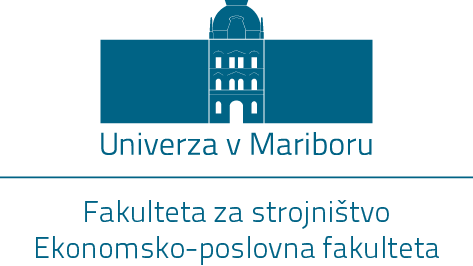 Ime PRIIMEKNASLOV MAGISTRSKEGA DELAMagistrsko deloštudijskega programa 2. stopnjeGospodarsko inženirstvo – smer StrojništvoMaribor, mesec LETONASLOV MAGISTRSKEGA DELAMagistrsko deloLicenca Creative Commons BY-NC-ND Maribor, mesec LETOŠtudent:Ime in PRIIMEKŠtudijski program:študijski program 2. stopnjeGospodarsko inženirstvoSmer:StrojništvoMentor FS:Naziv, ime in PRIIMEKMentor EPF:Naziv, ime in PRIIMEKSomentor:Naziv, ime in PRIIMEK